                        (методом тычка)ТЕМА: «В садах созрели яблоки».                           (старшая группа)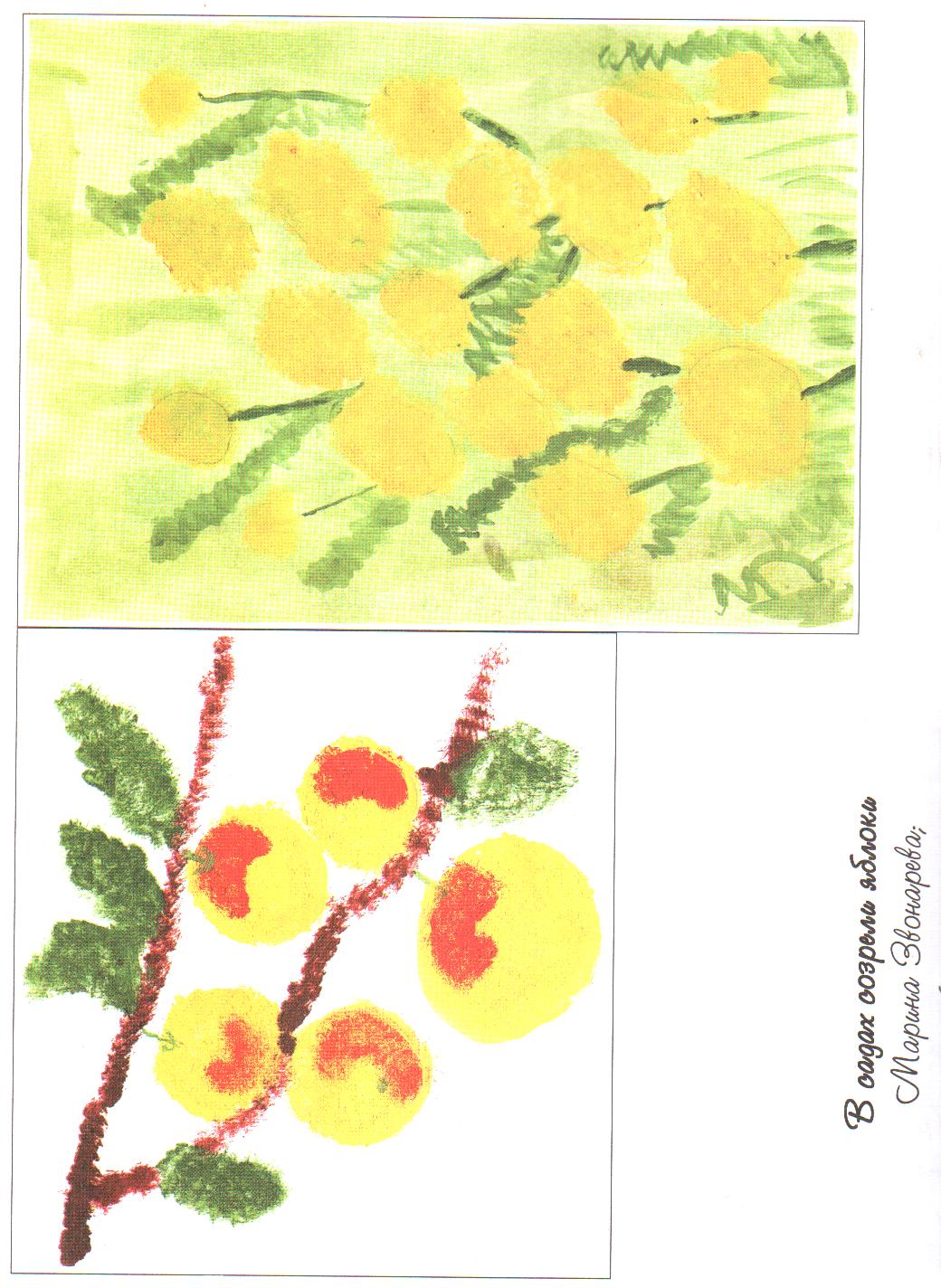 ГБДОУ детский сад №82Фрунзенского районаВоспитатель: БабуринаЕлена ВладимировнаСентябрь 2015 г.Задачи. Учить детей рисовать яблоки на ветке, закреплять умение детей наносить один слой краски на другой методом тычка; расширять знания о фруктах; пробуждать интерес к природе, внимание к её сезонным изменениям.Материал.  Альбомный лист бумаги, коробка гуаши, две кисточки, маленький листочек бумаги для проверки цвета, все принадлежности для рисования.Ход занятия.  Воспитатель читает или рассказывает: «Осень -  одно из самых красивых времён года. Медленно кружась в воздухе, падают с деревьев пожелтевшие листья. Шелестят под ногами резные листья дуба, золотые сердечки листьев берёзы. На их фоне такими праздничными кажутся покрасневшие кленовые листья… А в садах поспели яблоки. Сколько их! Сочных, вкусных и таких разных по величине, форме и цвету. Жёлтые, зелёные, красные, белые, в полоску, в крапинку, с яркими бочками и нежным румянцем… Яблоки не только вкусные, но и очень полезные. В них много витаминов и других нужных организму человека веществ. Яблоки нравятся и взрослым и детям. Можно есть свежие яблоки, можно варить из них варенье, повидло, делать сок, сушить. А какие вкусные пироги с яблочной начинкой пекут наши мамы и бабушки!»    «Представьте себе, что к нам в окно заглядывает яблоневая ветка. Вот такая, например».      Показать детям образец, уточнить вместе с ними форму и цвет яблок, листьев, ветки. Предложить детям нарисовать ветку. Последовательность рисования: сначала дети рисуют жёлтой гуашью тычками круги – яблоки (количество и расположение – по желанию детей); потом тычками – ветки.           Дети рисуют. Не забывайте напоминать им каждый раз, что, набрав краску на кисть, нужно обязательно сделать несколько пробных тычков на листочке бумаги, чтобы убрать лишнюю краску и проверить её цвет.            Первая пауза. Ритмическая гимнастика «Сбор яблок» (музыка любая, с чётким ритмом). Дети после паузы рисуют тонкой кистью листья, место прикрепления яблок к ветке и их сердцевину.Вторая пауза.  Дидактическая игра «Кто больше?»- Что можно делать из яблок? (Варенье, повидло, мармелад; из них выжимают сок, их сушат, маринуют и т.д.)- Какие яблоки бывают на вкус? (Сладкие, кислые, сочные, кисло-сладкие, мягкие, жёсткие и др.)- Какие бывают яблоки по цвету? (Ответы детей)- Какими словами описываются яблоки в русских сказках? (Румяное, наливное, золотое.)                 Жёлтая краска на яблоках к этому времени высохла – можно на них рисовать лёгкими тычками румянец.                  Воспитатель: «Какой замечательный яблоневый сад у нас получился! Яблоки крупные, румяные, так и просятся в рот.Что за чудные плоды – Нет вкусней, сочней еды!Цветом жёлтым, цветом краснымОсень щедро красит их.Невозможно мимо нихПройти рядом равнодушно,Так и хочется их скушать.А они, налившись соком,С веток спелым своим бокомМанят нас, собой дразня,Будто молвят: «Съешь меня»!   (Г. Утробин)            Воспитатель                        ДетиМы идём во фруктовый сад.Вдыхаем яблок аромат.Ходьба на месте или по группе.Дыхательные упражнения.Хотим сорвать яблоки с дерева.Может быть, допрыгнем до них?Подумаем, как же сорвать яблоки?Нужно поставить лестницу!Срываем яблоки и кладём в корзину.Яблоки собрали, теперь отдохнём.Поднимаются на носочки, тянут поочерёдно то одну, то другую руку вверх. То же, только с прыжком.Полуприседание, руки чуть в стороны.Имитируют подъём по лестнице.Имитируют сбор яблок.Садятся на пол, закрывают глаза.